书香平台产品介绍书香中国互联网数字阅读平台是一个可供读者阅读正版电子图书、有声听书的互 联网数字图书馆。不同于以往的传统数字图书馆模式，书香中国为今后的数字图书馆 开辟了崭新的分享平台和运营模式。书香中国平台坚持将正版、优质内容提供给读者， 包括超过十万种的数字图书，超过三万集的有声图书。除了基本的浏览阅读功能之外， 书香中国还是一个绝佳的社交平台。读者可以在网站上畅所欲言，结识书友。 1.资源总量丰富：包含10万册电子图书，3万集听书，300种期刊；2.新书、畅销书更新快：近五年新书占比45%，年更新量不低于25%；3.内容优势：分类丰富，名家名作，大奖类书籍免费畅读。包括党政、国学、经济、职场、文学、小说、历史、军事等种类。涵盖了巴金、阿来、周梅森、刘慈欣、矛盾等著名作家的作品，诺贝尔文学奖、茅盾文学奖、五个一工程奖等大奖类书籍占比全库近50%。4.专业书籍助力高职院校育人资源需求：财经商贸、文化艺术、公共管理、土木建筑等专业类资源丰富；5.拓展资源丰富：中宣部指定“新时代新经典”重点数字图书网络发行平台、四史学习主题内容资源；6.校友的“终身书房”，图书馆给毕业生最好的可终身免费使用的数据库。7.每月提供不少于5篇好书分享推文，节日活动可根据学校需求做不少于3次读书竞赛、答题等运营活动，支持学校开展每年423读书节线下活动等。使用说明注册打开书香中国网站：在浏览器网址栏中输入 sxywicc.chineseall.cn， 进入平台。如下图所示，新用户在网页右上角点击登录按钮登录。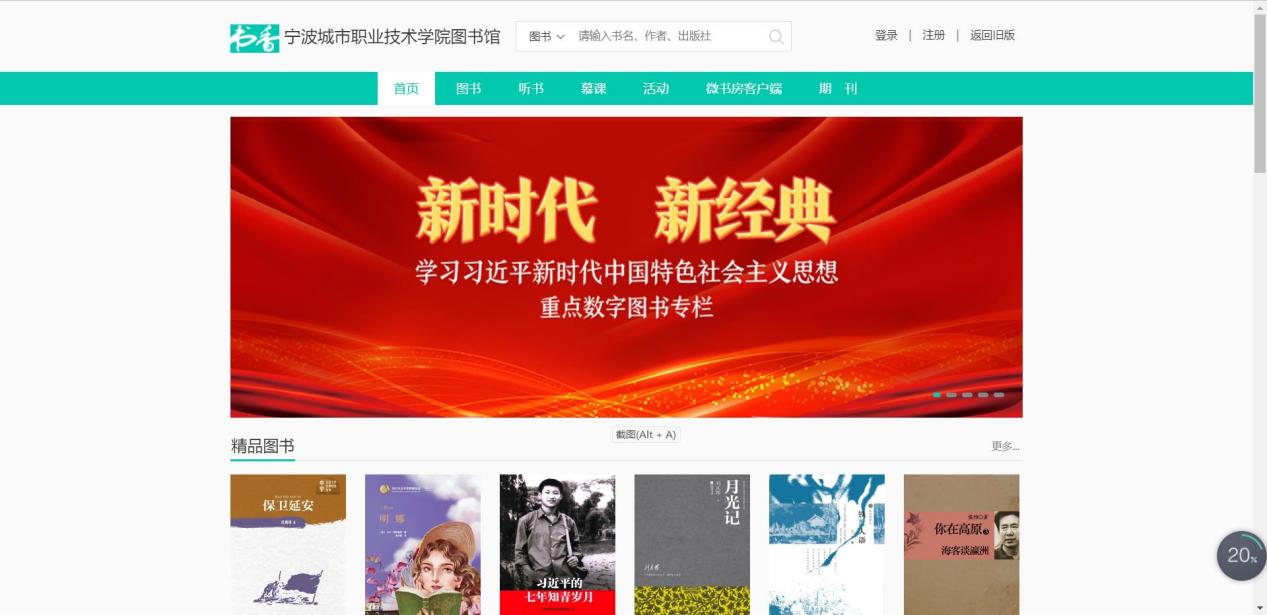 登陆读者可通过注册后的用户名和密码登录平台进行阅读。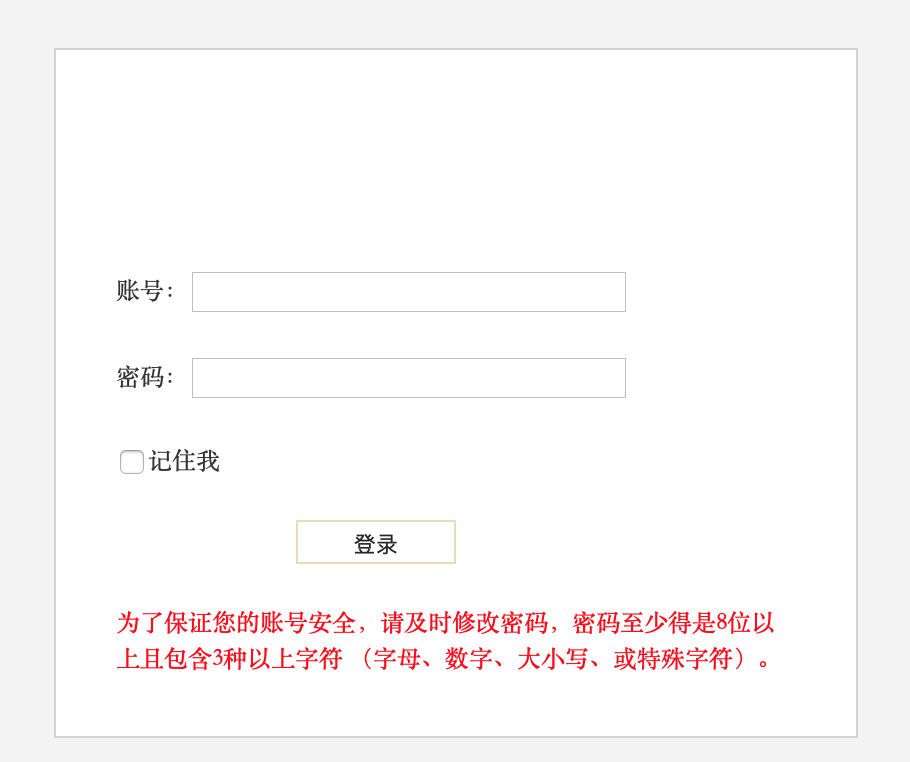 阅读浏览图书书香中国平台提供的优质图书超过十万种，有声听书超过三万集。在页面中的不 同分类中浏览自己想要阅读的图书。精品图书右边有详细的图书分类，点击相应的 图书封面即可开始阅读。 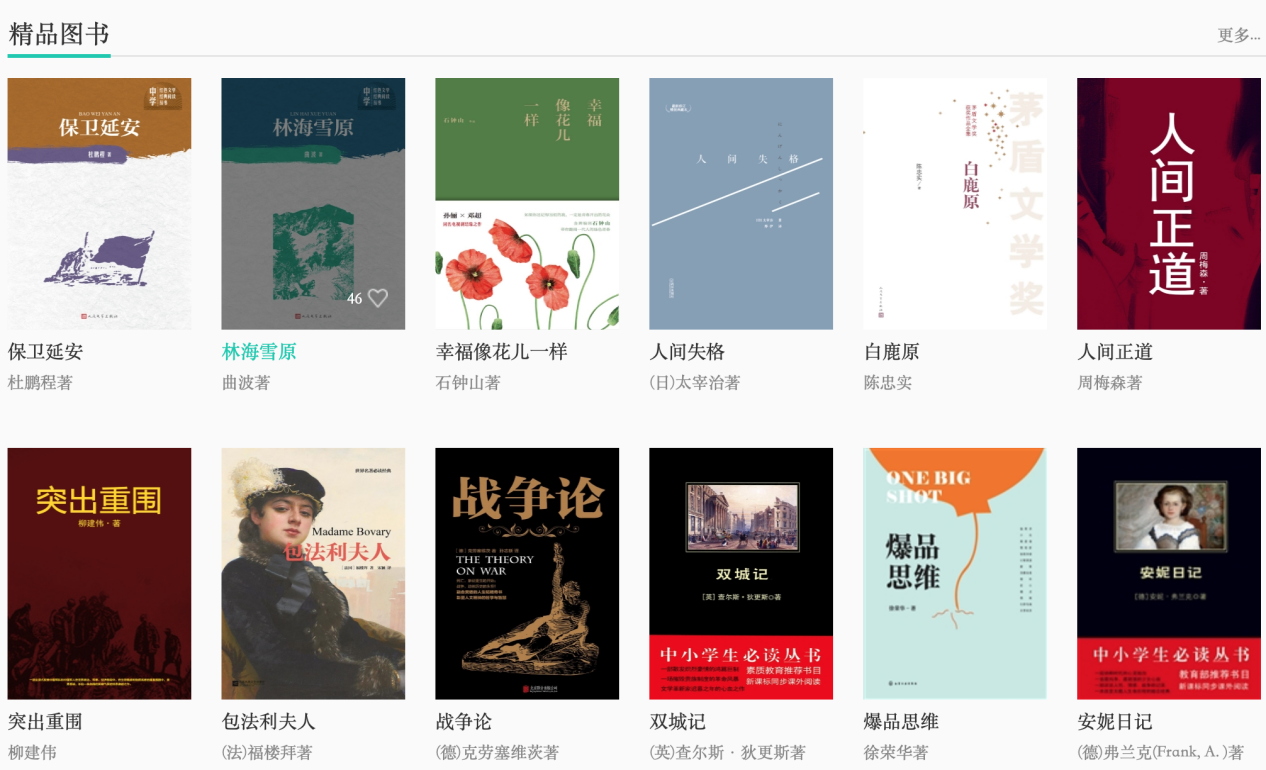 点击图书封面，进入图书详情页。在图书详情页中可查看图书简介、评分等信息。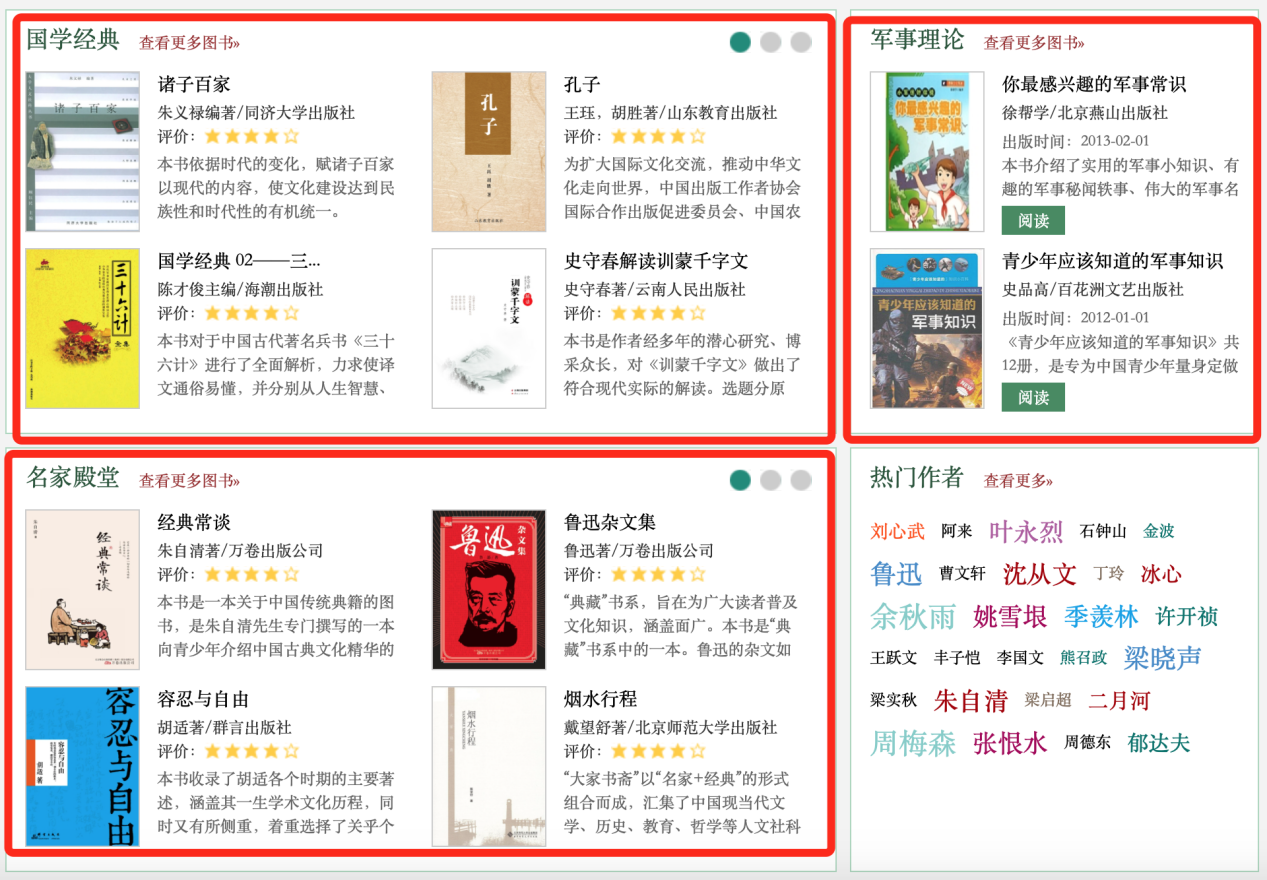 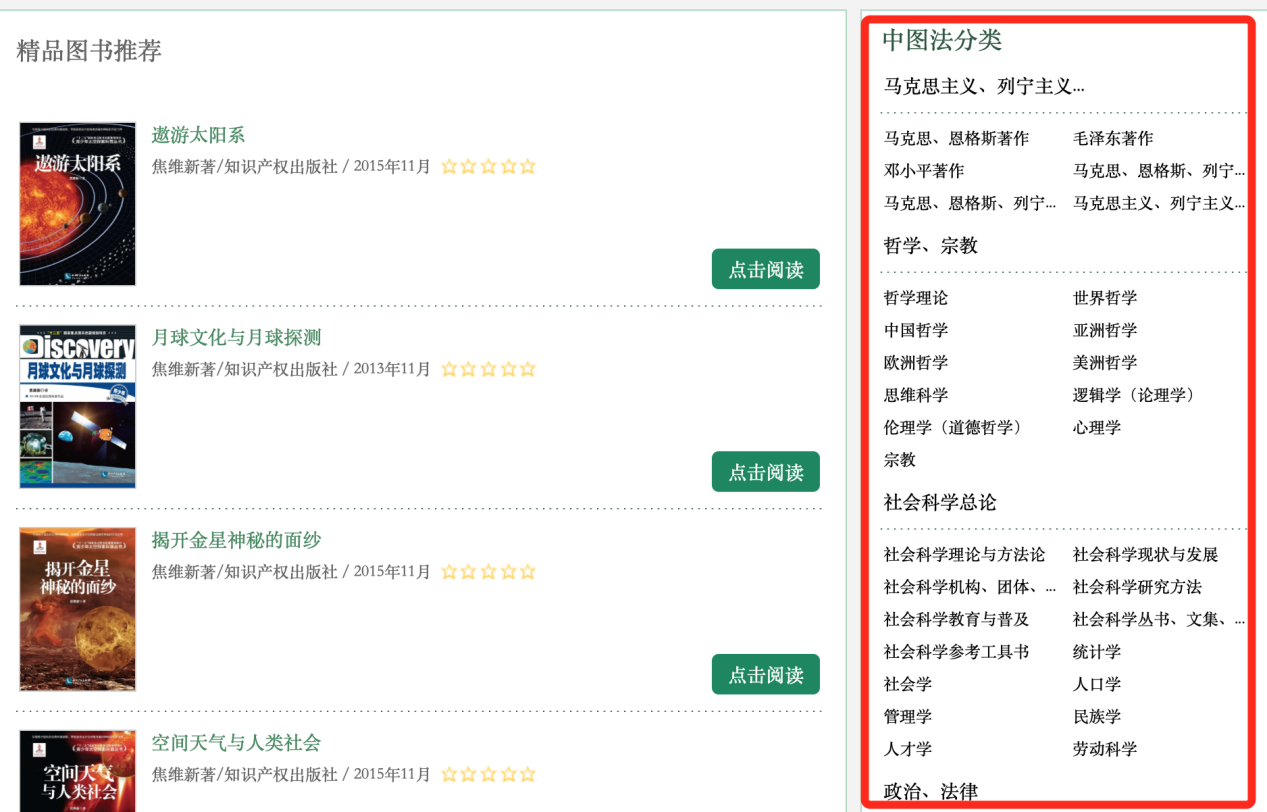 在该页面中，可对图书进行“推荐”、“收藏”、“评分”等操作，点击“开始阅读”即可开始阅读之旅。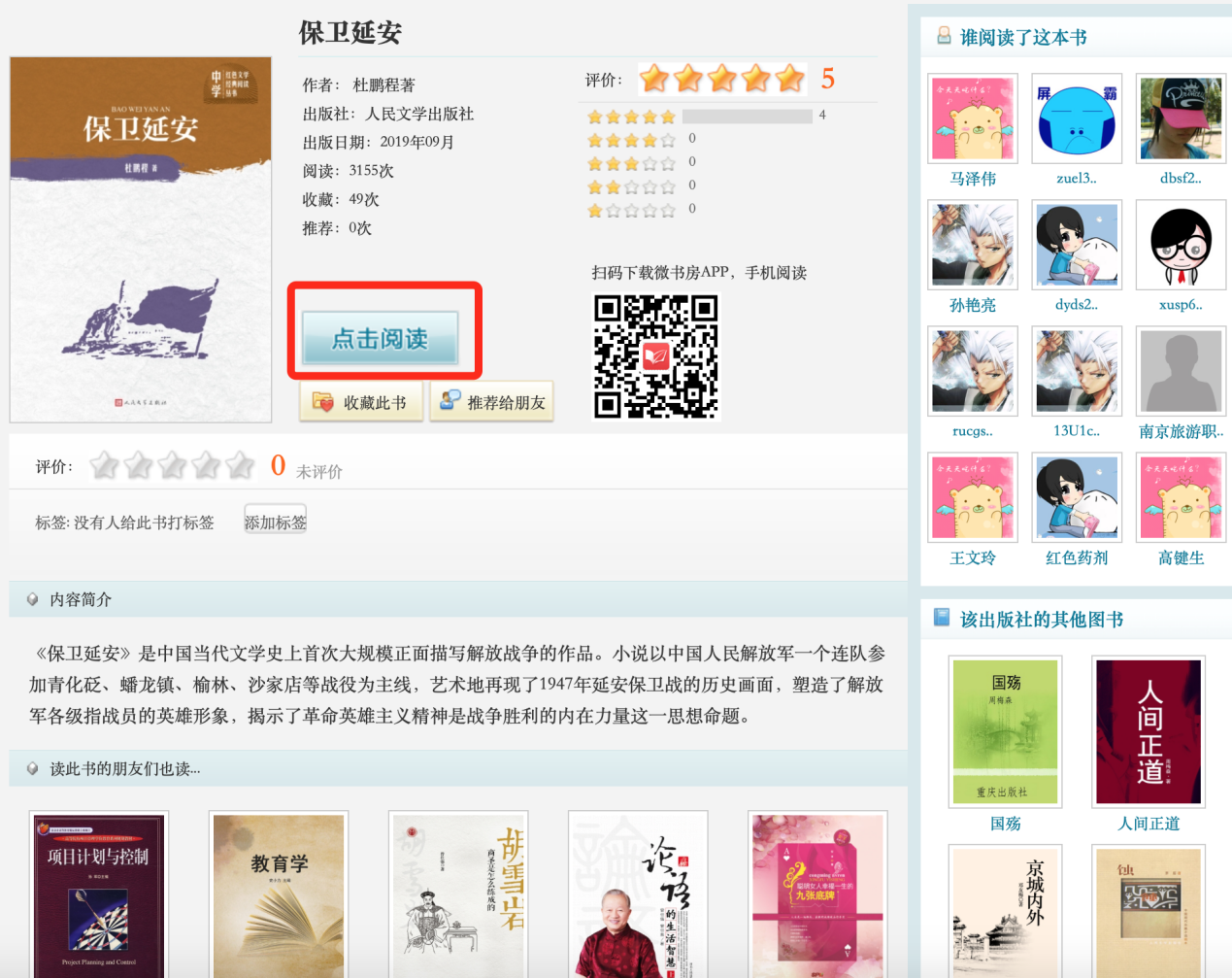 点击上下箭头按钮可进行跳页的操作，如下图。在下图中右侧的红框中输入数字 并且点击“上下箭头”即可直接跳转到相应页面。 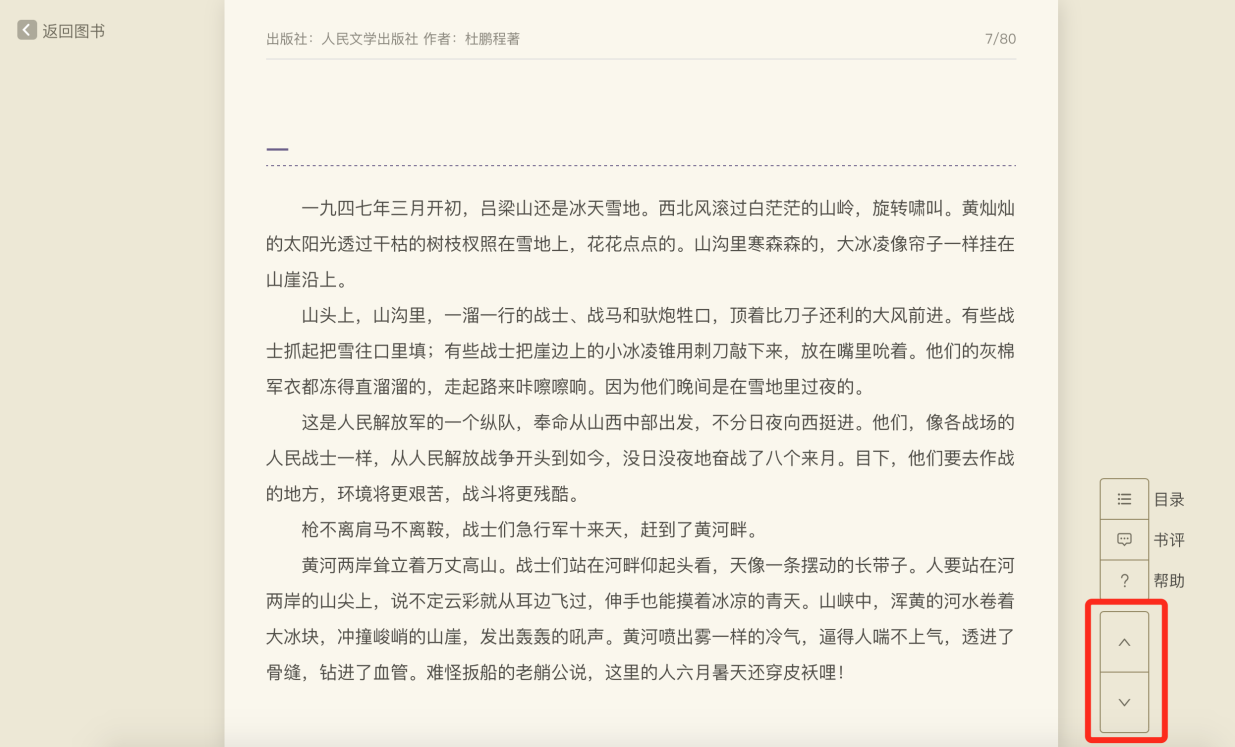 搜索图书在网页右边的搜索栏里面可以通过书名或作者名，快速搜索图书。在搜索框输入 关键字之后，点击放大镜按钮，即可搜索到平台中所有相关图书，点击图书封面即可 进入阅读。 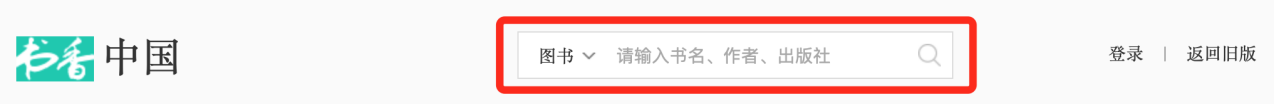 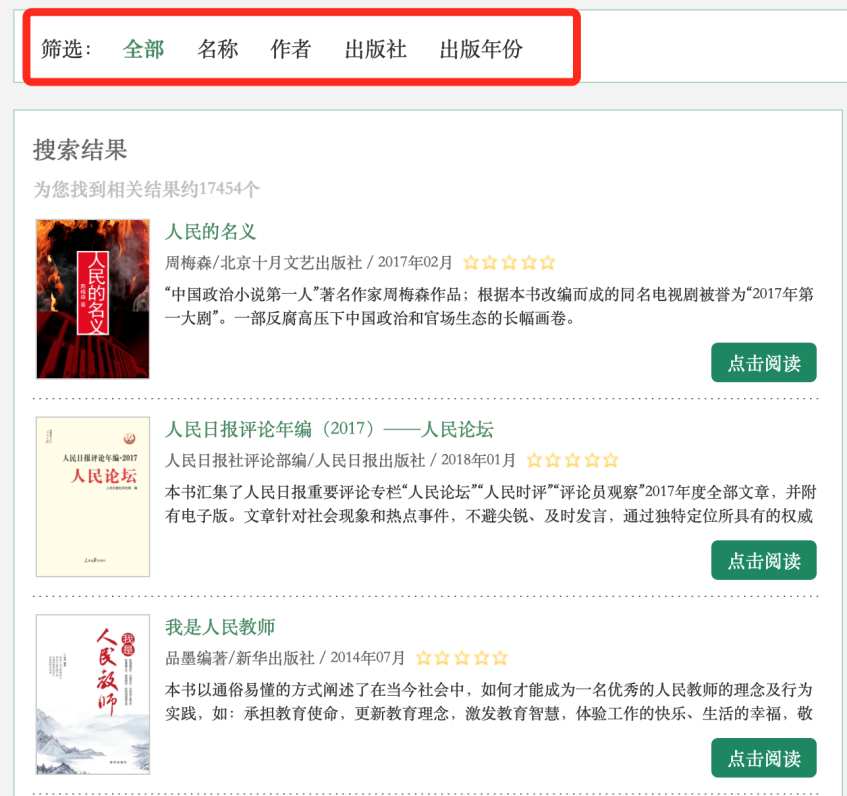 根据搜索结果列表，可筛选不同分类的结果展示：书名、作者、出版社、出版年份。撰写书评点开需要评价图书的详情页，在评论框里直接输入书评内容，点击提交即可上传 书评。所撰写书评可在个人书房中查看。同时，还可查看其他书评、评价书评或者给 书评点赞。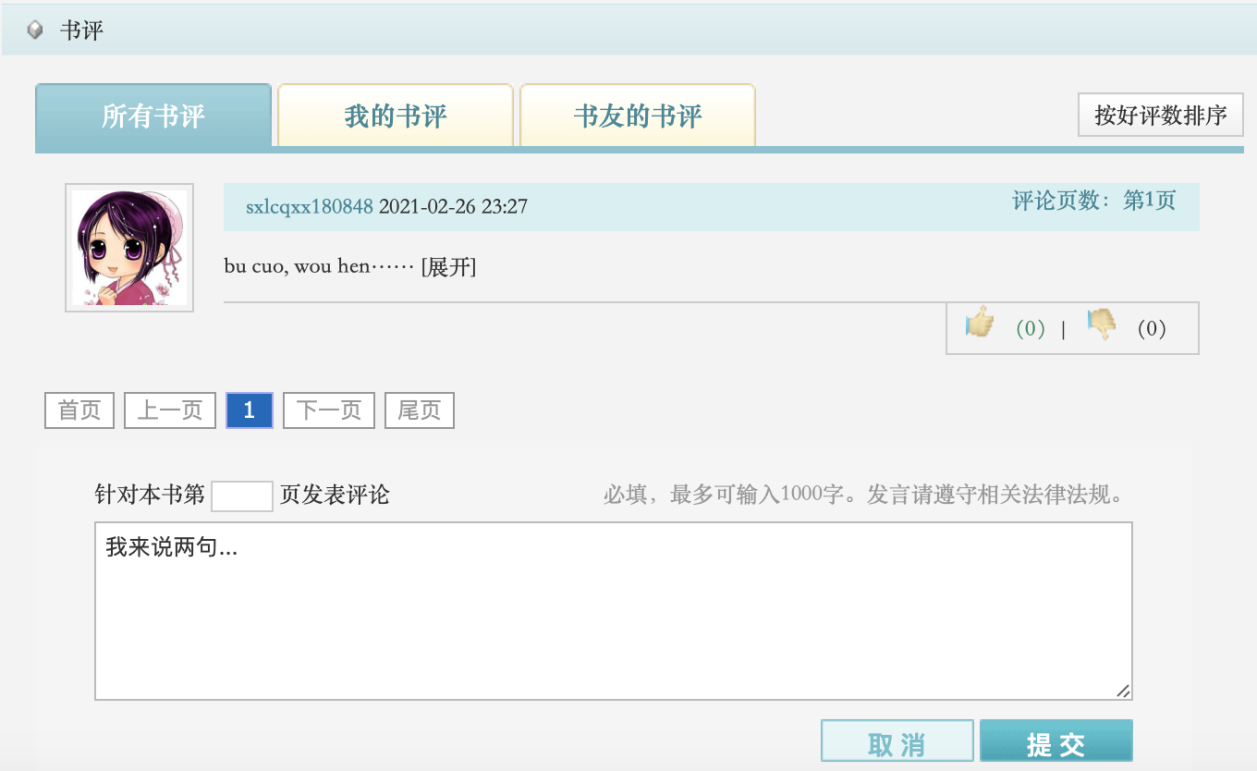 听书书香平台提供听书超过三万集，用户可以在书香平台查找收听本机构听书。 在页面上点击“听书馆”按钮即可看到平台上的听书列表。用户可以搜索需要的听书， 点击听书封面，即可进入听书页面。 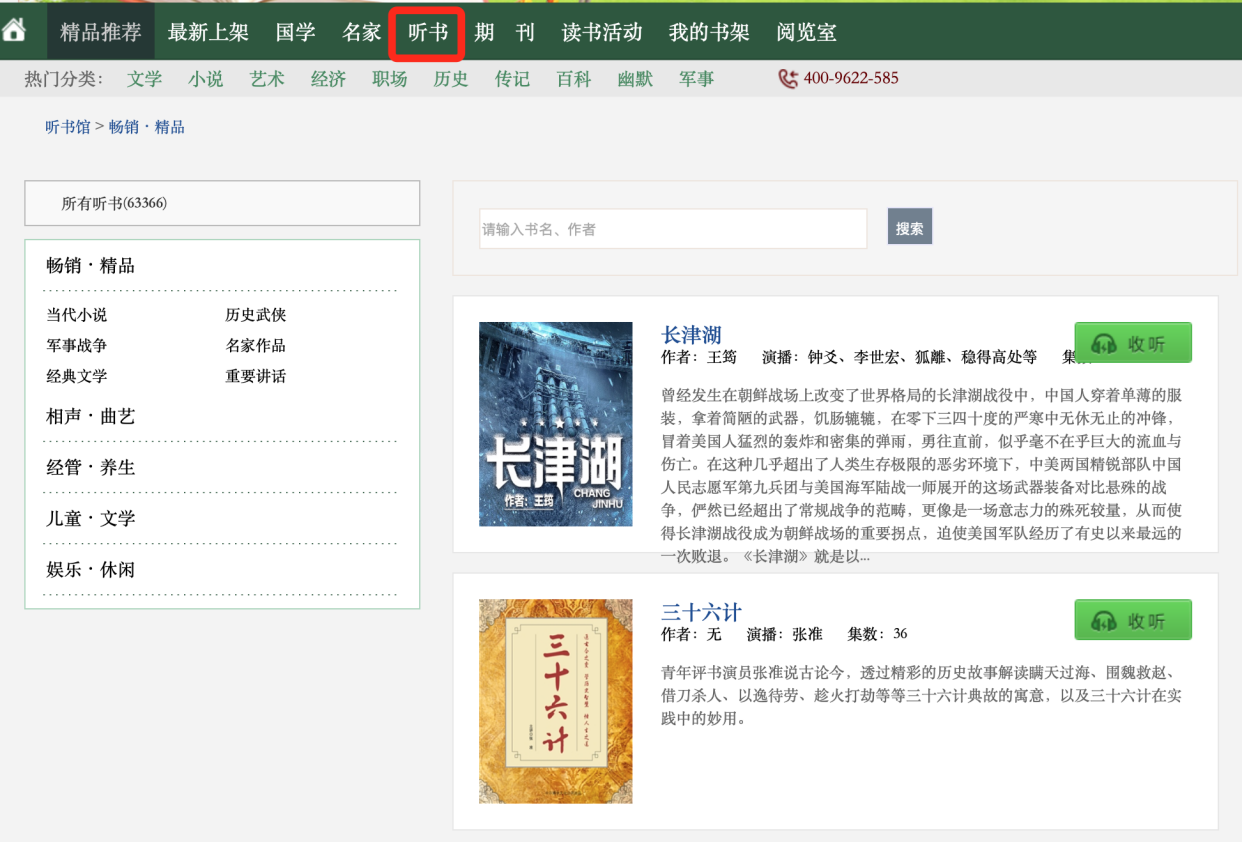 进入听书页面后，点击绿色箭头按钮，网站会自动播放听书选段。下拉页面，点击听书目录右边的小箭头按钮即可选择选段进行收听。在左侧目录中有听书分类，通过点击目录可以快速找到听书分类。 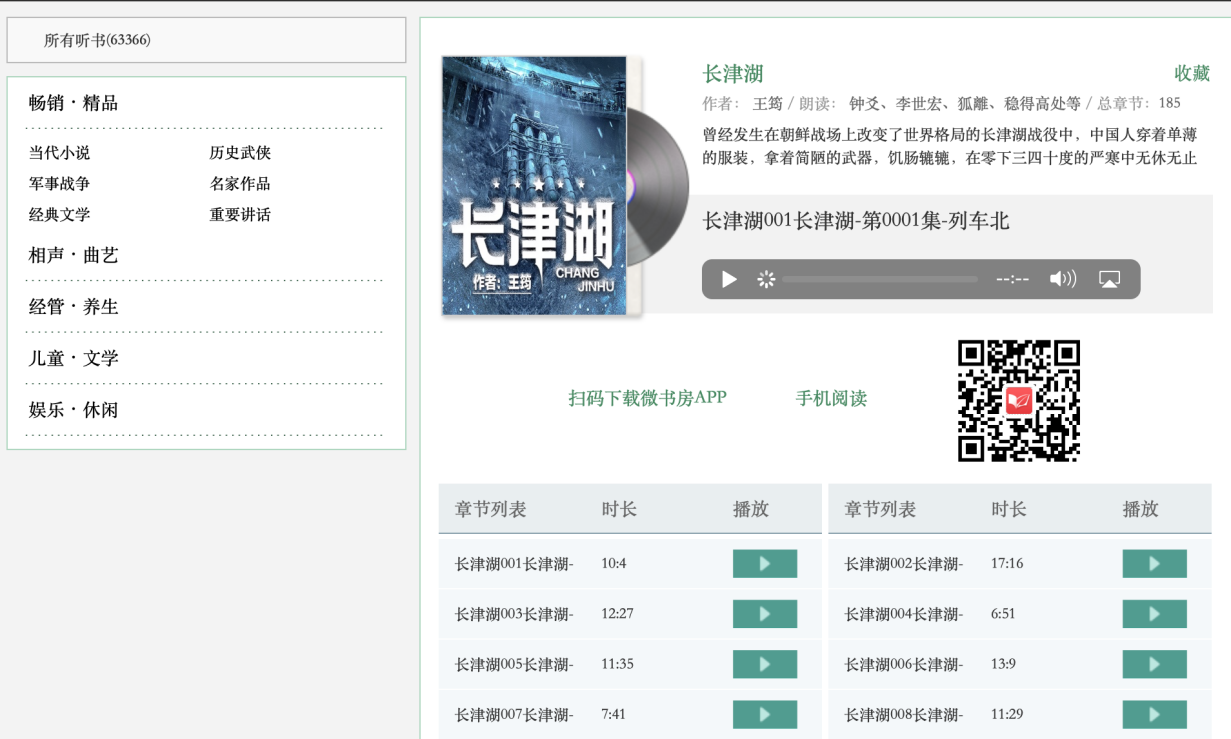 参加活动机构管理员可通过书香中国阅读平台组织读书征文活动，以便促进读者间的互相 交流。用户可通过点击“读书活动”栏目的“所有活动”，查看可参加的活动。 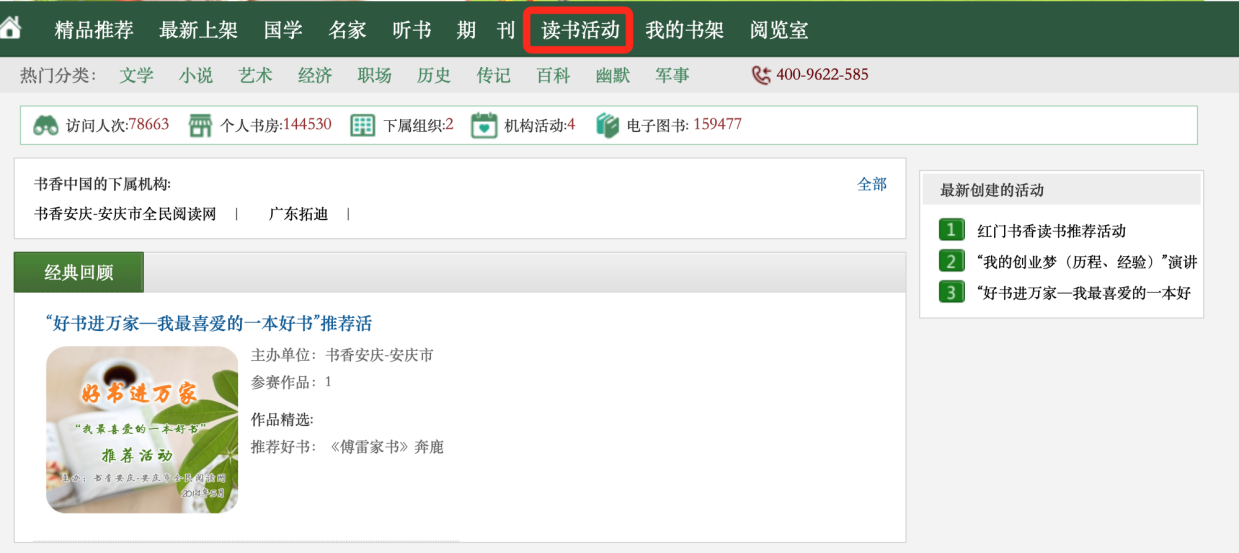 进入活动页面后，可查找当前可参加活动，经典往期活动等信息。点击下图红框 中的圆钮可浏览不同活动，点击活动的图片即可进入活动详情页面。点击靠下方红框 中的按钮可以查看所有该类活动中已投稿的作品。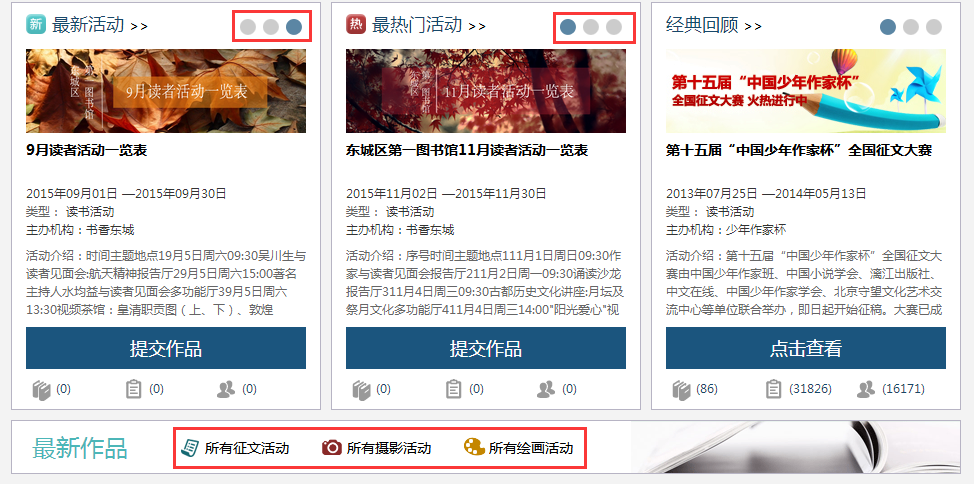 读书活动在详情页面点击“上传作品”按钮即可进入投稿页面。 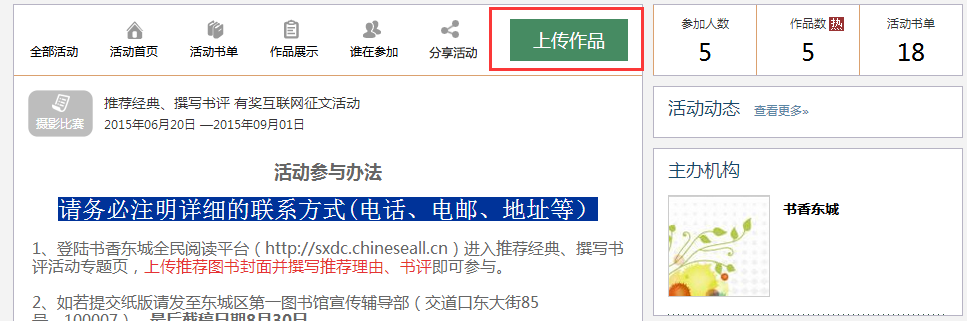 进入投稿页面后，即可按照提示输入作品，插入文章配图，填写作品的相关信 息等。信息确认无误后即可提交作品。(注:已经上传的文章不能自行删除，请联系机构管理员在管 理后台删除。) 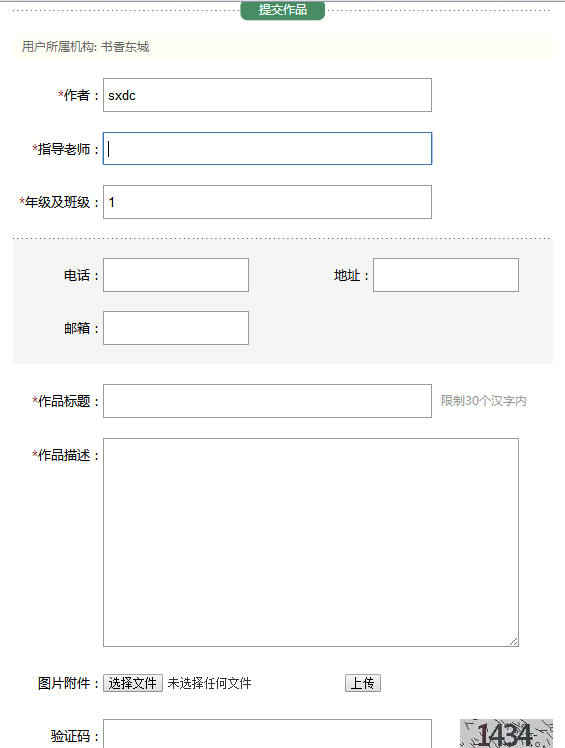 我的书房“我的书房”可实现对用户账户的管理。点击“我的书房”的下拉按钮，显示出一个菜单浮窗。管理员帐号的下拉菜单中含有机构管理后台，普通用户无此功能。 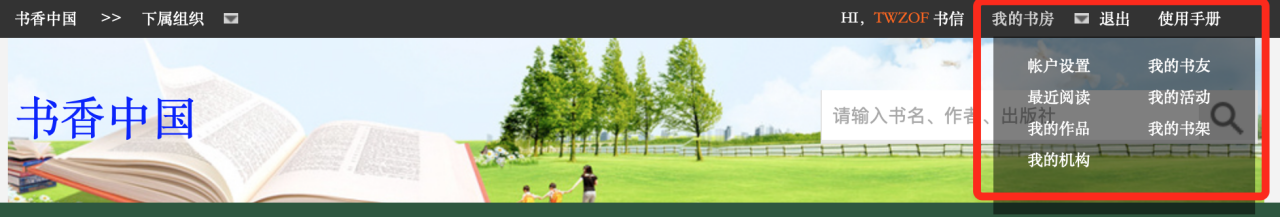 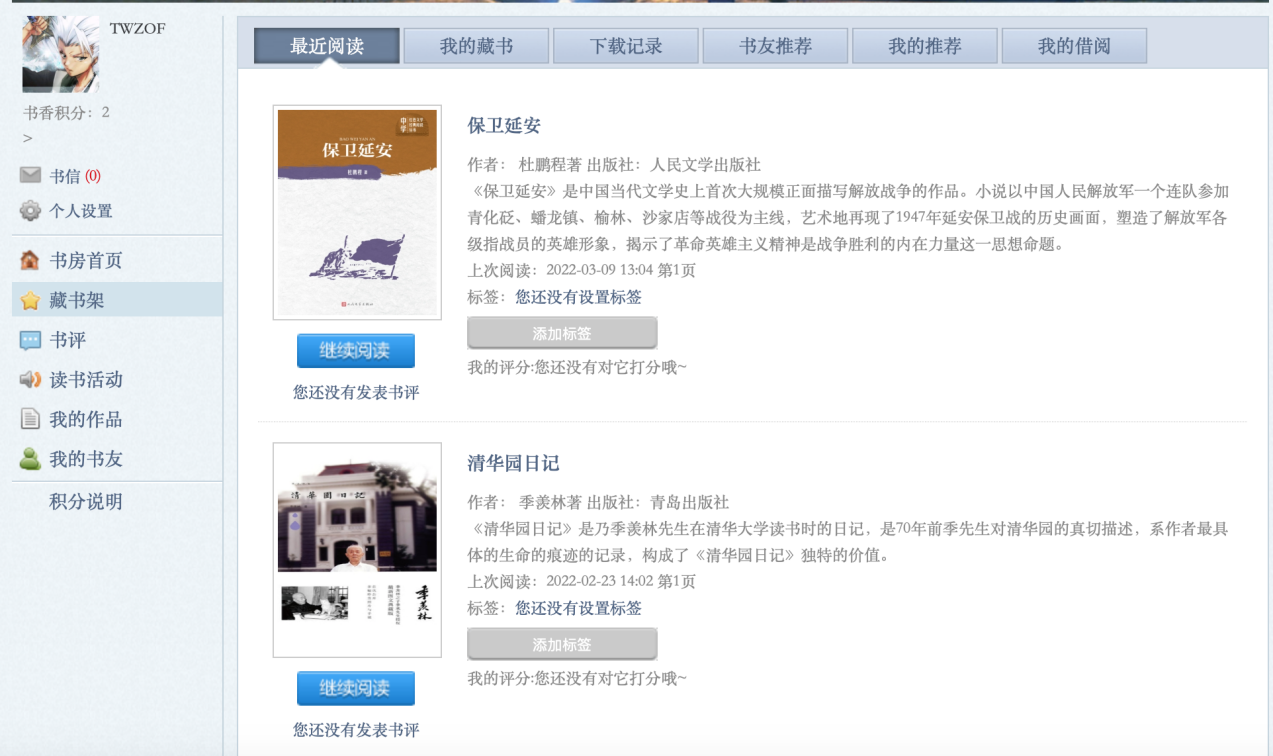 进入个人书房后，可看到读者的基本信息、通知、阅读记录、推荐书籍、好友推 荐、最近来访等信息。
1. 点击 “账户设置”可修改个人资料、更新头像、修改密码等。
2. 点击“我的书友”，可查看已关注的书友，点击头像可进入书友书房进行互动。点击“最近阅读”可查看最近阅读信息。 点击“我的作品”查看提交过的作品。
5. 点击“我的书架”已经“收藏”的书。
6. 点击“我的机构”按钮可以返回到机构首页。管理员账户可以看到“机构管理”按钮并且对机构进行管理。 微信云阅读产品介绍中文在线微信云阅读是基于微信的阅读服务平台，结合图书馆需求和中文在线丰富的数字资源,为读者提供信息查询、微信阅读、活动推广等功能，利用该平台可有效推广和延伸图书馆的服务，拉近图书馆与读者之间的距离，打造新一代移动智慧图书馆。使用说明如何打开微信云阅读https://sxywicc.w.chineseall.cn通过微信公众号进入：打开微信，找到“义乌工商职业技术学院图书馆”微信公众号，点击下方“服务”菜单，选择“云阅读”，即可进入微信云阅读。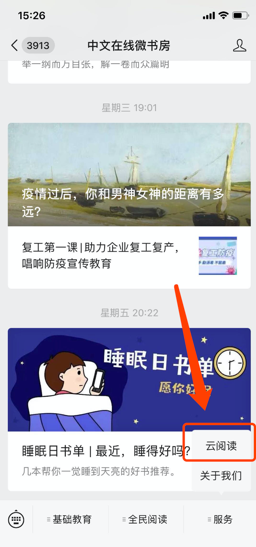 登陆/注册书香账号登录输入注册后的账号和密码，进行登录。若账号未绑定手机号需绑定手机号完成账号实名认证后登录。多模块支持自定义1机构名称：首页顶部机构名称可根据机构域名动态生成或者自定义机构名称2轮播图：展示活动运营类banner或机构定制banner。点击任意一张轮播图，即可进入该轮播图详情页。实时查看活动介绍、推荐图书以及参与活动。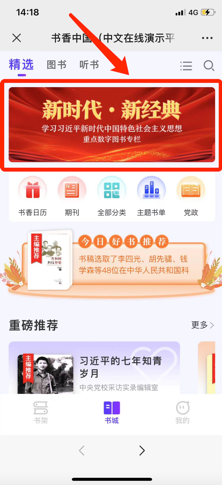 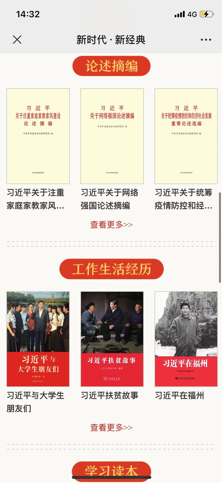 3内容：精选、图书、听书各频道下的资源栏目、书单主题可根据机构需求定制。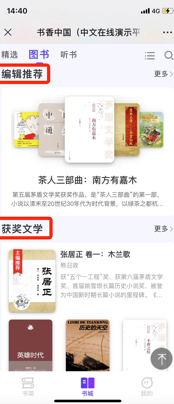 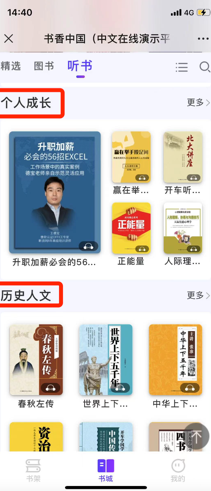 主要功能及使用图书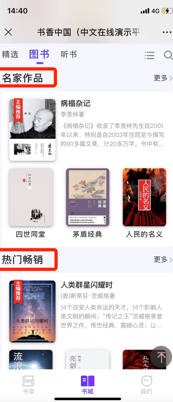 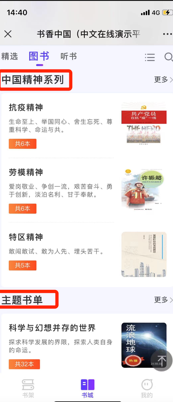 点击书城“图书”进入图书频道推荐；在列表中选择任意一本图书，进入图书详情页；点击“阅读”进入图书阅读器进行全本阅读。听书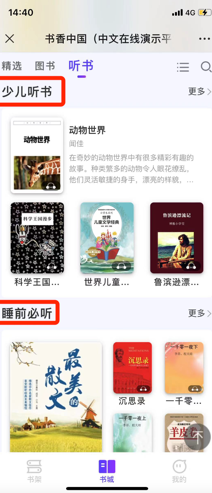 点击书城 “听书”进入听书推荐频道；在列表中选择任意一本听书，进入听书详情页。期刊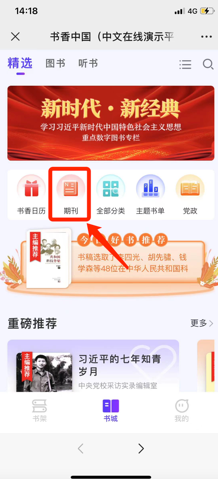 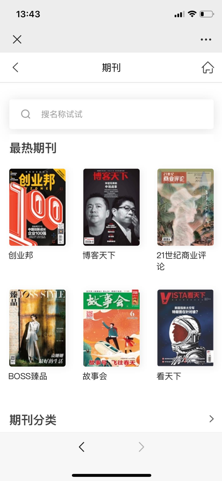 点击精选导航“期刊”进入第三方期刊资源推荐栏目；通过浏览，选择喜欢的资源点击进入期刊详情页。书架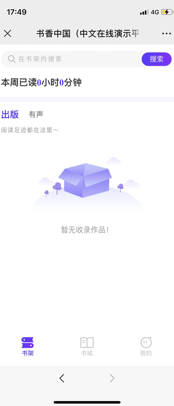 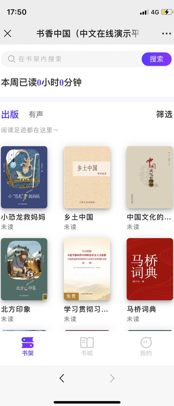 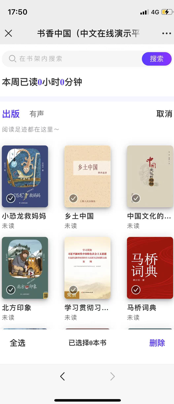 书架展示用户最近浏览阅读和用户加入书架的资源列表；可对资源进行单个及批量编辑操作。个人中心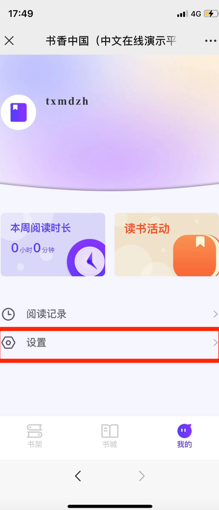 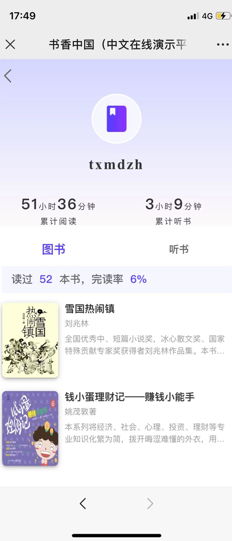 我的个人中心可以进行登录、注册，查看&编辑个人资料，阅读行为等相关操作。用户登录后，展示用户个人相关信息及资料，点击账号与安全，可对用户昵称、登录密码进行编辑修改，手机解绑等操作。